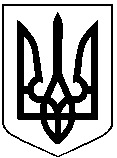 ГУЛЯЙПІЛЬСЬКА МІСЬКА РАДА ВИКОНАВЧИЙ КОМІТЕТвул. Шевченка,15/2, 70200, м. Гуляйполе, Запорізька обл., тел./факс 4-18-79                                      e-mail rada@gpmrada.gov.ua Код ЄДРПОУ 04526970________________ №________                    На № _________ від __________Повідомлення про оприлюднення Звіту про стратегічну екологічну оцінку проєкту документу державного планування «Генеральний план з планом зонування території м. Гуляйполе Запорізької області» (далі - Звіт)Повна назва документу державного планування:«Генеральний план з планом зонування території м. Гуляйполе  Запорізької області»Орган, що буде приймати рішення про затвердження документу державного планування: Гуляйпільська міська рада.Процедура громадського обговорення:а) дата початку та строки здійснення процедури - відповідно до ст. 12 Закону України «Про стратегічну екологічну оцінку» громадське обговорення звіту про стратегічну екологічну оцінку проєкту державного планування починається з дня оприлюднення на офіційному веб-сайті Гуляйпільської міської ради, а саме: з 05.08.2020р. та триватиме 30 днів.  Повідомлення про оприлюднення Звіту опубліковане в друкованих засобах масової інформації (газеті «Голос Гуляйпілля» та газеті «Районка»);б) способи участі громадськості – громадськість в межах строку визначеного для громадського обговорення  має право подавати зауваження та пропозиції до Звіту в письмовій формі до виконавчого комітету Гуляйпільської міської ради (вул. Шевченка,15/2, 70200, м. Гуляйполе, Запорізька обл.) та/або в електронному вигляді (e-mail: rada@gpmrada.gov.ua) до 04.09.2020 року;в) зі Звітом можна ознайомитись на офіційному сайті виконавчого комітету Гуляйпільської міської ради у розділі «Містобудівна документація».Особа, відповідальна за розгляд пропозицій та зауважень: начальник відділу містобудування, архітектури, розвитку інфраструктури та інвестицій виконавчого комітету Гуляйпільської міської ради Полтавець Анжела Олександрівна.